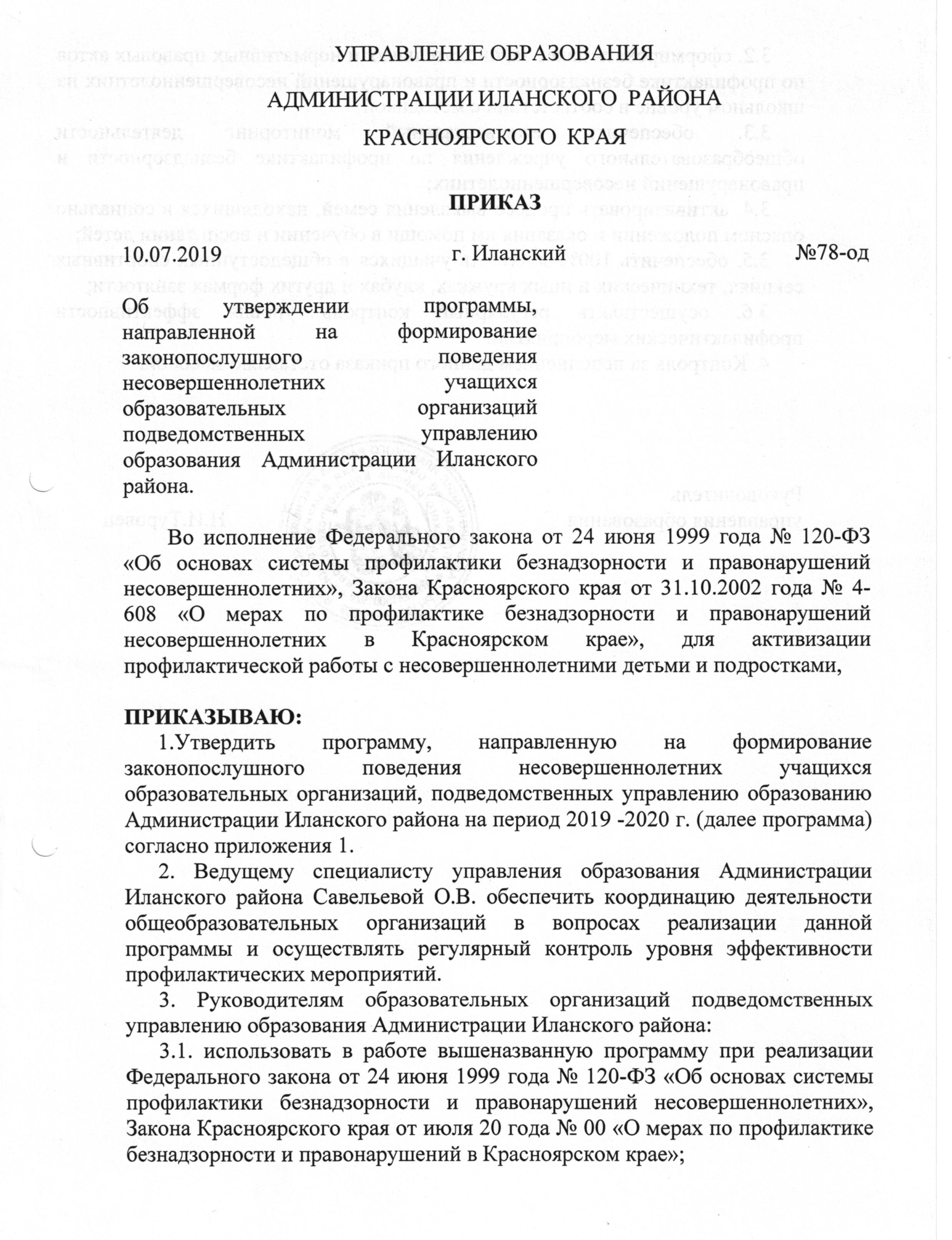 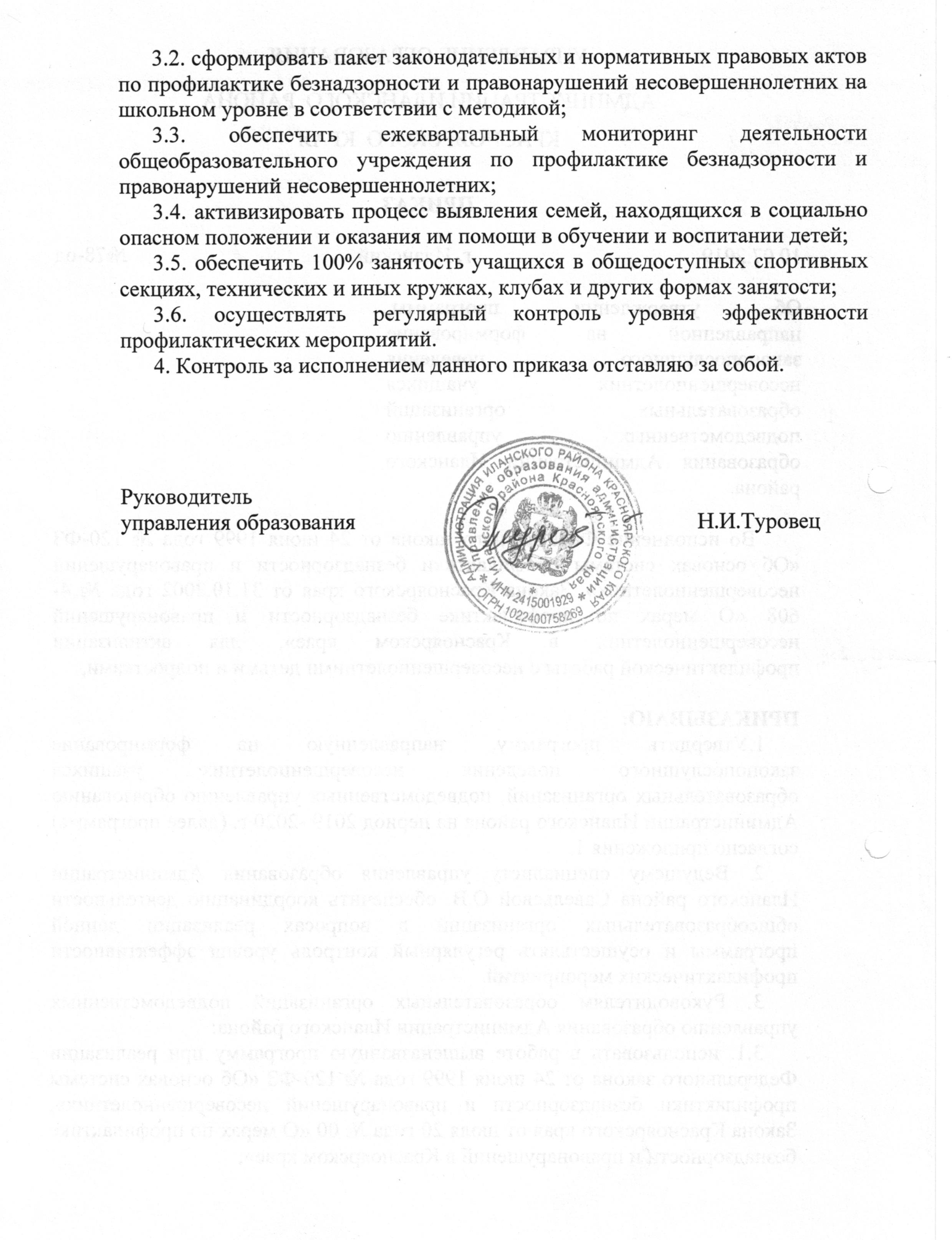 Приложение 1Утверждена приказом управление образования от10.07.2019 г  № 78-одПРОГРАММА  формирования законопослушного поведения среди несовершеннолетних в образовательных организациях Иланского районаПАСПОРТ ПРОГРАММЫПОЯСНИТЕЛЬНАЯ ЗАПИСКАПравовое воспитание является одним из важных условий формирования правовой культуры и законопослушного поведения человека в обществе. Воспитание правовой культуры и законопослушного поведения школьников - это целенаправленная система мер, формирующая установки гражданственности, уважения и соблюдения права, цивилизованных способов решения споров, профилактики правонарушений. Воспитание правовой культуры и законопослушного поведения школьников необходимо рассматривать как фактор проявления правовой культуры личности. К структурным элементам правовой культуры личности относится знание системы основных правовых предписаний, понимание принципов права, глубокое внутреннее уважение к праву, законам, законности и правопорядку, убежденность в необходимости соблюдения их требованию, активная жизненная позиция в правовой сфере и умение реализовывать правовые знания в процессе правомерного социально-активного поведения.Система правового воспитания должна быть ориентирована на формирование привычек и социальных установок, которые не противоречат требованиям юридических норм. Центральной задачей правового воспитания является достижение такого положения, когда уважение к праву становится непосредственным, личным убеждением школьника. Важно, чтобы учащиеся хорошо ориентировались в вопросах законности и правопорядка, знали правоохранительные органы, ориентировались в вопросах правомерного поведения, знали правонарушения и юридическую ответственность, которая предусмотрена за них. Необходимо уделить внимание понятиям «доброта», «порядочность», вопросам морали, морального облика, кодекса чести. В этом состоит уникальность воспитания правовой культуры, формирования законопослушного поведения школьников. Вопрос состояния работы по профилактике правонарушений и безнадзорности несовершеннолетних требует сегодня повышенного внимания со стороны системы образования Иланского района. По состоянию на 1 июля 2019 года  учащихся состоящих  на профилактическом  учёте 50 человек, из них 11 человек - на учёте в ОДН, КДН и ЗП, на профилактическом школьном учёте 46 человека.  По состоянию на 31 декабря 2019 года учащихся состоящих  на профилактическом  учёте 58 человек, из них 24 человек - на учёте в ОДН, КДН и ЗП, на профилактическом школьном учете 58 человек. Количество состоящих увеличилось на 8 (14%) человек. По причине изменения в нормативно – правовых актах (учащиеся, допустившие пропуски без уважительных причин более 25 уроков в течение месяца ставятся на профилактический учет в образовательной организации), а так же увеличение в 2019 году количества общественно - опасных деяний среди несовершеннолетних школьников среднего школьного возраста. Особое внимание обращает на себя возрастающее число обучающихся, нуждающихся в психолого-педагогической и социальной помощи. К сожалению, факторов, негативно влияющих на развитие и поведение детей и подростков, как внешних, так и внутренних, много. Ими являются процессы, происходящие в обществе (пропаганда насилия и жестокости через средства массовой информации; отсутствие своевременной и квалифицированной диспансеризации детей, позволяющей выявлять физические и психологические нарушения здоровья детей и подростков, оказывать им по итогам диспансеризации помощь; доступность табака, алкоголя, наркотиков), состояние семьи, ее атмосфера (неполная семья; низкий социально-культурный уровень родителей; отсутствие семейных традиций; злоупотребление родителей алкоголем, наркотиками). В общеобразовательных организациях города проводится постоянная и целенаправленная работа по профилактике детской и подростковой преступности, которая ведётся по разным направлениям: • организация учёта детей школьного возраста, проживающих на территории муниципального образования, в целях обеспечения неотъемлемого конституционного права на образование; • контроль общеобразовательными организациями за посещаемостью школьниками учебных занятий, выявление школьников, систематически пропускающих по неуважительным причинам учебные занятия; • организация досуга учащихся и вовлечение максимального количества школьников во внеурочную деятельность; • организация отдыха и оздоровления детей в каникулярное время;• организация профилактических мероприятий во внеурочное время, а также в рамках, учебных предметов, направленных на предупреждение негативных проявлений в молодёжной среде (в первую очередь антинаркотическое воспитание);•предупреждение детского дорожно – транспортного травматизма; • организация родительских собраний с профилактической тематикой; • индивидуальная профилактическая работа с каждым ребёнком, находящимся в социально-опасном положении. В течение учебного года в образовательных организациях проводятся тематические мероприятия с учащимися по профилактике негативных проявлений в молодёжной среде; встречи с родителями; диагностирование и анкетирование по вопросам потребления ПАВ; беседы, семинары, занятия по профилактике негативных проявлений в молодёжной среде с педагогами, распространение информационных печатных материалов среди педагогов, родителей и учащихся. Организуется работа детских оздоровительных лагерей с дневным пребыванием детей в период летних каникул. В ходе проведения анализа причин и факторов, способствующих совершению правонарушений, времени совершении прочих обстоятельств было выявлено, что большинство учащихся, совершивших преступления, проживают в семьях, находящихся в социально-опасном положении; преступления совершены в вечернее и ночное время. Правильное планирование и проведение комплекса мероприятий по профилактике правонарушений позволяет привлечь к работе по предупреждению правонарушений и преступлений несовершеннолетних всех участников образовательной деятельности, что, в свою очередь, оказывает положительное воздействие на создание благоприятных условий для воспитания и обучения ребенка, оказавшегося в трудной жизненной ситуации, и способствует качественному улучшению профилактической работы в подростковой среде. Настоящая программа разработана в соответствии ст.42,43,44,48 Федерального закона Российской Федерации от 29.12.2012 №273 «Об образовании в Российской Федерации», ст. 9, 14 Федерального закона от 24.06.1999 №120-ФЗ «Об основах системы профилактики безнадзорности и правонарушений несовершеннолетних». Формы, методы и приемы профилактической работы. 1. Изучение физического и психического здоровья учащихся, перегрузок учащихся в учебной деятельности и их влияния на здоровье. 2. Тренинги по непрямой профилактике зависимостей, связанной с актуализацией основных жизненных ценностей и нахождением конструктивного выхода из конфликтных ситуаций как формы актуализации личности. 3. Подготовка диагностических материалов по проблеме для обсуждения на педагогических советах и родительских собраниях. 4. Работа в малых группах по отработке основных коммуникативных форм, норм общения, позволяющая найти свое новое положение в социуме. 5. Просвещение учащихся в области личной гигиены, антиалкогольная и антиникотиновая пропаганда, разъяснение последствий наркомании и СПИДа для человеческого организма. 6. Вовлечение учащихся в спортивно- оздоровительные объединения, кружки, секции, привитие навыков здорового образа жизни. 7. Работа по профилактике ДТП с участием детей и подростков в образовательных организациях. Направления деятельности профилактической работы: • Воспитание законопослушного гражданина в рамках практического применения всех форм и методов профилактической работы. • Изучение физического и психического здоровья несовершеннолетних, перегрузок обучающихся на всех уровнях общего образования и их влияния на здоровье. • Создание системы просвещения несовершеннолетних, родителей (законных представителей), педагогических работников в области уголовной и административной ответственности, антиалкогольная и антиникотиновая пропаганда, разъяснение последствий наркомании, СПИДа, алкоголизма, табакокурения (в том числе курительных смесей). • Создание системы просвещения несовершеннолетних, родителей (законных представителей), педагогических работников по нравственному и половому воспитанию, о последствиях ранней беременности для человеческого организма, о защите несовершеннолетних от сексуальной эксплуатации и сексуальных злоупотреблений. • Создание системы просвещения несовершеннолетних, родителей (законных представителей), педагогических работников по суицидальной профилактике, связанной с актуализацией основных жизненных ценностей и нахождением конструктивного выхода из конфликтных ситуаций как формы актуализации личности, направленной на разрешение конфликтов со сверстниками, родителями (законными представителями). • Развитие системного подхода к профилактике самовольных уходов из семьи и образовательного учреждения, а также приемных семей, восстановление связей несовершеннолетнего с семьей (помощь в восстановлении внутрисемейных связей подготовка несовершеннолетнего к возвращению в семью, либо другую форму его жизнедеятельности). • Создание системы просвещения несовершеннолетних, родителей (законных представителей), педагогических работников в области предупреждения детского дорожно-транспортного травматизма, овладения знаниями по правилам дорожного движения. • Вовлечение учащихся в спортивно-оздоровительные объединения, кружки, секции, объединений дополнительного образования, привитие навыков здорового образа жизни. • Внедрение спорта в жизнь как основы вывода человека из повышенного эмоционального состояния путем формирование навыков здорового образа жизни и высокоэффективных поведенческих стратегий и личностных ресурсов у несовершеннолетних. • Организация системы досуга несовершеннолетних в свободное от учебы время, а также в каникулярное время. Настоящая программа предусматривает реализацию плана мероприятий.Наименование программы формирования законопослушного поведения среди несовершеннолетних в образовательных организациях Иланского районаРазработчик программыУправление образования Администрации Иланского районаОснование для разработкиКонституция Российской Федерации, Федеральный закон от 29.12.2012 г. №273-ФЗ «Об образовании в Российской Федерации», Федеральный закон от 24.07.1998г. №124-ФЗ «Об основных гарантиях прав ребёнка в Российской Федерации», Федеральный закон от 23.06.2016 г. №182- ФЗ «Об основах системы профилактики правонарушений в Российской Федерации», Федеральный закон от 24.06.1999 г. №120 - ФЗ «Об основах системы профилактики безнадзорности и правонарушений несовершеннолетних»,  Закон Красноярского края от 31.10.2002г №4-608 «О системе  профилактики безнадзорности и правонарушений несовершеннолетних в Красноярском крае».Постановление правительства Красноярского края от 02.10.2015 г №516 «Об утверждении Порядка межведомственного взаимодействия органов и учреждений системы профилактики безнадзорности и правонарушений несовершеннолетних в Красноярском крае по выявлению детского и семейного неблагополучия»Сроки и этапы реализации ПрограммыПрограмма рассчитана на два года (2019- 2020гг), предусматривает постоянную реализацию планируемых мероприятий.Цель ПрограммыФормирование правового сознания у несовершеннолетних через организацию профилактической работы.Задачи Программы1. Предупреждение безнадзорности, беспризорности, правонарушений и антиобщественных действий несовершеннолетних, выявление и устранение причин и условий, способствующих этому. 2. Снижение уровня преступлений и правонарушений среди несовершеннолетних. 3. Социально - педагогическая реабилитация несовершеннолетних, находящихся в социально - опасном положении. 4. Стабилизация, снижение темпов роста зависимости от алкогольных напитков, табакокурения. Профилактика употребления ПАВ. 5. Обеспечение защиты прав и законных интересов несовершеннолетних. 6. Повышение компетентности педагогических работников, родителей по приоритетным вопросам профилактики и безнадзорности правонарушений. 7. Осуществление профилактики раннего семейного неблагополучия. 8. Реализация программ и методик, направленных на формирование законопослушного поведения в каждой общеобразовательной организации с учетом условий ОО. 9. Увеличение количества детей «группы риска», охваченных дополнительными общеобразовательными программами. 10. Повышение культуры юных участников дорожного движения.Исполнение ПрограммыУправление образования Администрации Иланского районаОбразовательные организации подведомственные управлению образования Администрации Иланского района.Ожидаемые результаты реализации Программы1. Снижение количества обучающихся, состоящих на различных видах профилактического учёта. 2. Повышение эффективности системы профилактики преступлений и правонарушений, снижение уровня преступлений и правонарушений среди обучающихся. 3. Формирование правового самосознания обучающихся, родителей, педагогов. 4. Развитие познавательных интересов обучающихся, их полезной деятельности во внеурочное время. 5. Подготовка школьников к самореализации в обществе.Система Программных мероприятийОрганизационные и методические меры. Воспитательно – профилактические мероприятия.№Наименование мероприятияИсполнителисрокЦелевая аудиторияОжидаемый результат1. Мониторинг (ведение информационных баз данных)1. Мониторинг (ведение информационных баз данных)1. Мониторинг (ведение информационных баз данных)1. Мониторинг (ведение информационных баз данных)1. Мониторинг (ведение информационных баз данных)1. Мониторинг (ведение информационных баз данных)1.1Организация мониторинга не приступивших к обучению детейКошечкина Л.М.Образовательные организации (далее ОО)Ежегодно СентябрьДети в возрасте от 7 до 18 летРеализация федерального законодательства в области образования1.2Ведение учёта несовершеннолетних, не посещающих или систематически пропускающих занятия в общеобразовательных организациях, организации профилактической работы с данной категорией лицКошечкина Л.М.,ООЕжемесячноОбучающиеся образовательных организаций Иланского районаРеализация федерального законодательства в области образования1.3Мониторинг учебной занятости детей, получивших аттестат об основном общем образовании.Кошечкина Л.М.,ООЕжегодно Август-сентябрьВыпускники общеобразовательных организаций Иланского районаВыявление детей, не продолживших обучение в образовательных организациях1.4Составление социального паспорта общеобразовательных организаций.Савельева О.В.Ежегодно октябрьОбучающиеся образовательных организаций Иланского районаВыявление детей и семей различных социальных категорий1.5Ведение учета несовершеннолетних, состоящих на различных видах профилактического учета, реализация индивидуальных планов работыМицкевичА.В., Савельева О.В.ООежемесячноОбучающиеся образовательных организаций Иланского районаРеализация федерального законодательства в области образования1.6Ведение учета семей, состоящих на различных видах профилактического учета, в том числе КДН и ЗП, реализация индивидуальных планов работыМицкевич А.В., Савельева О.В.ООежемесячноОбучающиеся образовательных организаций Иланского районаВыявление детей и семей различных социальных категорий1.7Ведение реестра программ, методик, реализуемых в ОО по формированию законопослушного поведения несовершеннолетнихСавельева О.В.,. Жирова Т.С.ежегодно сентябрьДети в возрасте от 7 до 18 летРеализация федерального законодательства в области образования2. Увеличение численности детей, занятых в системе дополнительного образования2. Увеличение численности детей, занятых в системе дополнительного образования2. Увеличение численности детей, занятых в системе дополнительного образования2. Увеличение численности детей, занятых в системе дополнительного образования2. Увеличение численности детей, занятых в системе дополнительного образования2. Увеличение численности детей, занятых в системе дополнительного образования2.1Организация мониторинга досуга обучающихся общеобразовательных организаций во внеурочное время.Савельева О.В.ежегодно октябрь, январьДети в возрасте от 7 до 18 летВыявление уровня обеспеченности услугами дополнительного образования и занятости детей2.2Составление карты услуг по реализации дополнительных общеобразовательных программ.Григорьева А.Г.ежегодно сентябрь- октябрьДети в возрасте от 7 до 18 летВыявление уровня обеспеченности услугами дополнительного образования в ОО2.3Проведение массовых мероприятий в образовательных организациях Иланского района.УО, ЦДО,ООежегодно, по плану работы ООДети в возрасте от 7 до 18 летПовышение качества предоставляемых услуг, повышение охвата детей, стоящих на различных видах профилактического учета, склонных к асоциальному поведению, в объединениях спортивной и технической, творческой направленности2.4Вовлечение детей «группы риска», состоящих на профилактическом учете, в кружки и секцииУО, ЦДО ООежемесячноДети в возрасте от 7 до 18 летСнижение социальной напряженности в семьях «группы риска», снижение количества повторных правонарушений3. Организация массовых мероприятий среди несовершеннолетних3. Организация массовых мероприятий среди несовершеннолетних3. Организация массовых мероприятий среди несовершеннолетних3. Организация массовых мероприятий среди несовершеннолетних3. Организация массовых мероприятий среди несовершеннолетних3. Организация массовых мероприятий среди несовершеннолетних3.1Проведение конкурсных мероприятий среди учащихся, направленных на формирование законопослушного поведения, согласно годового плана работы управление образования Администрации Иланского района.Григорьева А.Г.,Руководители ООежегодноДети в возрасте от 7 до 18 летПовышение правовой культуры несовершеннолетних, формирование законопослушного поведения3.2Подборка и распространение информационных, методическихматериалов, направленных на повышение уровня правового, культурного, нравственного, воспитания граждан, пропаганды терпимости и толерантного отношения к окружающим.Савельева О.В.,Руководители ООежемесячноОбучающиеся образовательных организаций Иланского районаПовышение правовой культуры несовершеннолетних,формирование законопослушного поведения. 3.3Проведение муниципальных мероприятий, участие в Краевых мероприятиях направленных на формирование законопослушного поведения несовершеннолетних и молодёжи, толерантного отношения к окружающим.Савельева О.В., Григорьева А.Г.ежегодноОбучающиеся образовательных организаций Иланского районаПовышение правовой культуры несовершеннолетних, формирование законопослушного поведения3.4Организация и проведение в образовательных организациях города дней профилактики и информационных кампаний: «Безопасность детства» «День правовой помощи», «Неделя права и ответственности», «День безопасности» ,  «Внимание – Дети!», «Безопасные каникулы» и др.Савельева О. В.,Григорьева А. Г.,Руководители ООежегодноОбучающиеся образовательных организаций Иланского районаПовышение правовой культуры несовершеннолетних, формирование законопослушного поведения3.5Организация мероприятий по выявлению фактов жестокого обращения с детьми и профилактике самовольных уходов из образовательных организацийБарсукова О.А.,Руководители ОООбучающиеся образовательных организаций Иланского района3.6Организация встреч сотрудниковправоохранительных органов,  ГИБДД, членов КДН и ЗП с учащимися общеобразовательных организаций по разъяснению действующего законодательства об ответственности за совершение правонарушений, посягающих на общественную безопасность и общественный порядок.Руководители ООежегодно по плану КДН и ЗПОбучающиеся образовательных организаций Иланского районаПовышение правовой культурынесовершеннолетних, формирование законопослушного поведения3,7Проведение мероприятий, приуроченных к датам: День борьбы с наркоманией (26 июня); День борьбы со СПИДом (1 декабря); День борьбы с коррупцией (9 декабря); Всемирный день без табака (31 мая); День прав человека (10 декабря; Международный день толерантности (16 ноября; Международный день «Отключи Интернет - открой книгу!» (последнее воскресенье января); «День памяти жертв ДТП» (17 ноября)Руководители ООежегодноОбучающиеся образовательных организаций Иланского районаПовышение правовой культуры несовершеннолетних4. Контроль за соблюдением общеобразовательными организациями законодательства в сфере профилактики4. Контроль за соблюдением общеобразовательными организациями законодательства в сфере профилактики4. Контроль за соблюдением общеобразовательными организациями законодательства в сфере профилактики4. Контроль за соблюдением общеобразовательными организациями законодательства в сфере профилактики4. Контроль за соблюдением общеобразовательными организациями законодательства в сфере профилактики4. Контроль за соблюдением общеобразовательными организациями законодательства в сфере профилактики4.1Проведение анализа состояния и динамики преступности и правонарушений несовершеннолетних в ОО Иланского района.Савельева О.В.,Мицкевич А.В.,Руководители ООежеквартальноРуководители ОО, специалисты и педагоги ОО ( заместители руководителей по ВР, социальные педагоги педагоги – психологи, классные руководители)Реализация федерального законодательства, снижение уровня преступлений и правонарушений среди несовершеннолетних4.2Проведение анализа работы образовательных организаций по профилактике безнадзорности, правонарушений и иных негативных явлений среди несовершеннолетнихСавельева О.В.,Мицкевич А.В.ежегодно по плану УОРуководители ОО, специалисты и педагоги ОО ( заместители руководителей по ВР, социальные педагоги   – психологи, классные руководители)Контроль за соблюдением законодательства, повышение уровня профессиональной компетентности специалистов, осуществляющих профилактическую работу, распространение4.3Мониторинг (социально – психологическое тестирование) профилактика употребления ПАВ в общеобразовательных организациях Иланского района.Савельева О.В., Руководители ООоктябрь -ноябрьОбучающиеся образовательных организаций Иланского района(7-11 классов)Контроль за соблюдением законодательства4.4Мониторинг организации дополнительного образования в общеобразовательных организациях.Савельева О.В., Григорьева А.Г.ежегодно по плану УОРуководители ОО, специалисты и педагоги ОО ( заместители руководителей по ВР, социальные педагоги – психологи, классные руководители)Реализация федерального законодательства, Увеличение количества детей, занятых во внеурочное время5. Организация занятости детей в летний период5. Организация занятости детей в летний период5. Организация занятости детей в летний период5. Организация занятости детей в летний период5. Организация занятости детей в летний период5. Организация занятости детей в летний период5.1Организация участия в военно-патриотических сборах.Савельева О.В.,Руководители ООмай- июньОбучающиеся образовательных организаций Иланского района (учащиеся10 классов)Формирование патриотического воспитания  обучающихся направленное на формирование  законопослушного поведения.5.2Организация работы педагогов-психологов, социальных педагогов в летних оздоровительных лагерях по формированию у детей и подростков законопослушного поведенияРуководители ООиюньОбучающиеся образовательных организаций Иланского районаПравовое просвещение детей и подростков5.3Организация работы по временному трудоустройству несовершеннолетних в период летних школьных каникул.Руководители ООиюнь - июльОбучающиеся образовательных организаций Иланского района (в возрасте 14-18 лет)Повышение охвата занятости детей, находящихся в  положении.5.4Организация работы пришкольных спортивных площадок в летний период.Руководители ООиюнь - августОбучающиеся образовательных организаций Иланского районаПовышение охвата детей, стоящих на различных видах5.5Планирование каникулярных периодов в ОО. Планирование занятости подучетных школьников в каникулярное времяРуководители ООежегодно октябрь, декабрь, март, майОбучающиеся образовательных организаций Иланского районаСнижение уровня преступлений и правонарушений, недопущение совершения повторных правонарушений6. Организация работы по профилактике национального и религиозного экстремизма и терроризма, коррупции6. Организация работы по профилактике национального и религиозного экстремизма и терроризма, коррупции6. Организация работы по профилактике национального и религиозного экстремизма и терроризма, коррупции6. Организация работы по профилактике национального и религиозного экстремизма и терроризма, коррупции6. Организация работы по профилактике национального и религиозного экстремизма и терроризма, коррупции6. Организация работы по профилактике национального и религиозного экстремизма и терроризма, коррупции6.1Информационно- разъяснительная работаРуководители ООежемесячноОбучающиеся образовательных организаций Иланского районаФормирование законопослушного поведения6.2Психолого – педагогическая работа по формированию толерантного сознания.Руководители ОО (специалисты ОО: педагоги – психологи, социальные педагоги)ежемесячноОбучающиеся образовательных организаций Иланского районаФормирование толерантного сознания участников образовательного процесса6.3Контроль за доступом обучающихся и воспитанников ОО к Интернетресурсам.Руководители ОО (узкие специалисты: педагоги – психологи, социальные педагоги, классные руководители)ежемесячноОбучающиеся образовательных организаций Иланского районаЗащита детей от информации, наносящей вред здоровью6.4Реализация программ, методик, направленных на профилактику национального и религиозного экстремизма и терроризма, коррупции.Руководители ОО2019-2020 г.гОбучающиеся образовательных организаций Иланского района (в возрасте 14-18 лет)Формирование законопослушного поведения6.5Оформление, обновление информационных стендов (уголков) по профилактике национального и религиозного экстремизма, терроризма и коррупцииРуководители ООежегодноФормирование законопослушного поведения в области противодействия экстремизму и терроризму7. Организация работы со специалистами, СМИ7. Организация работы со специалистами, СМИ7. Организация работы со специалистами, СМИ7. Организация работы со специалистами, СМИ7. Организация работы со специалистами, СМИ7. Организация работы со специалистами, СМИ7.1Организация семинаров для специалистов проблемам профилактики безнадзорности и правонарушений среди несовершеннолетних.Савельева О.В.,Жирова Т.С.ежегодноРуководители ОО, специалисты и педагоги ОО ( заместители руководителей по ВР, социальные педагоги – психологи, классные руководители)Повышение профессиональной компетентности специалистов, занимающихся вопросами профилактики, стимулирование7.2Подготовка методических материалов и пособий способствующих формированию законопослушного поведения школьников.Савельева О.В.,Жирова Т.С.ежегодноРуководители ОО, специалисты и педагоги ОО ( заместители руководителей по ВР, социальные педагоги  – психологи, классные руководители)Повышение профессиональной компетентности специалистов, занимающихся вопросами профилактики7.3Организация и проведение родительского всеобуча по проблемам антинаркотической, антиалкогольной направленности, ответственности за противоправные действия среди несовершеннолетних.Руководители ООежегодно апрель, октябрьРодители (законные представители) обучающихсяПовышение правовой культуры родительской общественности.7.4Освещение проводимых мероприятий по вопросам профилактики преступлений и правонарушений, противодействия экстремизму и коррупции в сети Интернет на официальных УО, ОО,в школьных газетах, городских СМИ школьных газетах, городских СМИ.Ответственные исполнителив течении годаРодители (законные представители) обучающихся, обучающиесяПривлечение общественности к проблеме формирования законопослушного поведения